Prefatie van de 2de zondag van de veertigdagentijdPr: Heilige Vader, machtige eeuwige God, om recht te doen aan uw heerlijkheid, om heil en genezing te vinden zullen wij U danken, altijd en overal door Christus onze Heer.Hij heeft zijn eigen dood aan de leerlingen voorzegd en hun op de heilige berg zijn heerlijkheid geopenbaard. Zo moest blijken wat wet en profeten ook getuigen, dat lijden en sterven voert tot de heerlijkheid van de verrijzenis. Daarom, met de engelen in de hemel, verheerlijken wij U op aarde zolang er woorden zijn, en zingen U toe vol vreugde:Tafelgebed: 731                                                                                Onze Vader  (zingend)                                                                         Lam Gods: Missa Maria ImmaculataCommunielied: Behoed mij, o God Behoed mij, o God, ik vertrouw op u; u wijst mij de weg ten leven. Bij u is vreugde, blijvende vreugde.Gezongen zegenbede: De Levende zegene en behoede u  (GvL 344) Slotlied: “God roept de mens op weg te gaan.” (1,2,3,5,6)God roept de mens op weg te gaan,zijn leven is een reis:`Verlaat wat gij bezit en ganaar “t land dat ik u wijs”.Het volk van God was veertig jaar- een mensenleven lang -op weg naar het beloofde land,het land van Kanaän.“De mens leeft niet van brood alleen”zo hebben zij geleerd,en “niet beproeven zult gij Hemdie het heelal beheert”.Vereren moet gij slechts de Naamdes Heren, Hij die isde wolk die voor uit zal gaan,licht in de duisternis.Eer aan de Vader en de Zoonen aan de heilige Geest,God, die al voor de eerste mensbelofte zijt geweest.Geroepen om Jezus te volgenDit is mijn Zoon, de Welbeminde, in wie Ik mijn welbehagen heb gesteld; luistert naar Hem.Matteus 17, 5bcEucharistieviering –2e zondag in de veertigdagentijd (jaar A) 5 maart 2023		Voorgangers: Mgr. J. v.d. Hende/Diaken M. Kerklaan                                    	M.m.v. Samenzang  EERSTE LEZING	      Genesis 12, 1-4aUit het boek GenesisIn die dagen Ik u zal aanwijzen. Ik zal een groot volk van u maken. Ik zal u zegenen en uw naam zei de Heer tot Abram: ‘Trek weg uit uw land, uw stam en uw familie, naar het land dat groot maken, zodat hij een zegen zal zijn. Ik zal zegenen die u zegenen, maar die u vervloeken, zal Ik vervloeken. Door u zal zegen komen over alle geslachten op aarde.’ Toen trok Abram weg, zoals de Heer hem had opgedragen.	Woord van de Heer. –Wij danken God.Tussenzang:  Psalm 33, Veertigdagentijd Zondag 2-AGeef ons Heer, uw barmhartigheid, zoals wij op U vertrouwen.1.Oprecht is immers het woord van de Heer en al wat Hij doet is betrouwbaar. Recht en gerechtigheid heeft Hij lief, de aarde is vol van zijn mildheid.2.Het oog van de Heer rust op hen die Hem vrezen, die rekenen op zijn erbarming; dat Hij hen ontrukken zal aan de dood, bij hongersnood hen zal voeden. 3.Wij stellen al onze hoop op de Heer, Hij is onze hulp en ons schild. Laat uw erbarmen, Heer over ons dalen zoals ons vertrouwen uitgaat naar U. TWEEDE  LEZING  	       2 Timóteüs  1, 8b-10 Uit de tweede brief van Paulus aan Timóteüs  1, 8b-10Dierbare, draag uw deel in lijden voor het evangelie, door de kracht van God, die ons gered heeft en geroepen met een heilige roeping, niet op grond van onze verdiensten, maar volgens het vrije besluit van zijn genade, van alle eeuwigheid ons verleend in Christus Jezus. Nu is zijn genade openbaar geworden door de verschijning van onze heiland, Christus Jezus, die de dood heeft vernietigd en onvergankelijk leven deed aanlichten door het evangelie. Woord van de Heer. –Wij danken God.Tussenzang:  Heer, laat uw woord sprekenHeer, laat uw woord spreken op de adem van uw Geest (2x)Evangelielezing   	 Matteüs 17, 1-9Volgens MatteüsIn die tijd nam Jezus Petrus, Jakobus en diens broer Johannes met zich mee en bracht hen boven op een hoge berg, waar zij alleen waren. Hij werd voor hun ogen van gedaante veranderd: zijn gelaat begon te stralen als de zon en zijn kleed werd glanzend als het licht. Opeens verschenen hun Mozes en Elia, die zich met Hem onderhielden. Petrus nam het woord en zei tot Jezus: ‘Heer, het is goed dat wij hier zijn. Als Gij wilt, zal ik hier drie tenten opslaan, één voor U, één voor Mozes en één voor Elia.’ Nog had hij niet uitgesproken of een lichtende wolk overschaduwde hen en uit de wolk klonk een stem: ‘Dit is mijn Zoon, de welbeminde, in wie Ik mijn welbehagen heb gesteld; luistert naar Hem.’ Op het horen daarvan wierpen de leerlingen zich ter aarde neer, aangegrepen door een hevige vrees. Maar Jezus kwam naar hen toe, raakte hen aan en zei: ‘Staat op, en weest niet bang.’ Toen zij hun ogen opsloegen, zagen zij niemand meer dan alleen Jezus. Onder het afdalen van de berg gelastte Jezus hun:’ Spreekt met niemand over wat ge hebt aanschouwd, voordat de Mensenzoon uit de doden is opgestaan.’Woord van de Heer. –Wij danken God.Acclamatie:  Woord van levenWoord van leven, ons gegeven. God wij danken U. (2x)  Wij danken U. Geloofsbelijdenis: (gesproken)Acclamatie:  Wees ons nabij, o Heer, wanneer wij roepen. Hoor ons gebed, Hoor ons gebed, Heer, ontferm U.Tafellied Eet en drinkt van brood en wijn..(M842)Eet en drinkt van brood en wijn tot mijn gedachtenisen weet dat er in angst en pijn een weg naar vrede is.Deelt het leven met elkaar tot mijn gedachtenisen schenkt elkaar voor alle haat alleen vergiffenis.Leeft in liefde met elkaar tot mijn gedachtenisen maakt zo in uw daden waar dat leven geven is.PAROCHIE ONZE-LIEVE-VROUW VAN SION                                  PAROCHIEKERN MAASLAND: H. MARIA MAGDALENA 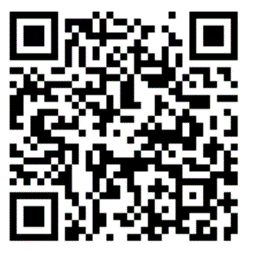   Het parochiesecretariaat is bereikbaar op 	  Dinsdag- en woensdagmorgen van 09.15 uur - 12.15 uur  Telefoon: 010 - 5912055   E-mailadres:       maasland@onzelievevrouwvansion.nl   Web-site SION:  www.onzelievevrouwvansion.nl en/of                                www.kerkentemaasland.nl   Banknr.NL63RABO0340400439 t.n.v. R.K. Parochie O.L.V.   van Sion   Intenties en mededelingenWEEK 10-2023Intenties 5 maartIn liefdevolle herinnering aan Harry ScholtesEen dankbare herinnering aan Arie Vijverberg en zegen over de gezinnenVoor Kees Lansbergen en om zegen over zijn gezinIn liefdevolle herinnering aan Mia Linsen-Theunissen en zegen over de gezinnenIn liefdevolle herinnering aan Joop v.d. Meijs en zegen over de gezinnen40- Dagen kalenderAchterin de kerk liggen 40-dagen kalenders, met elke dag een bemoediging. Presentatie reis Bert en Wilma van LeeuwenOp zondagmiddag 12 maart, 15.00 uur, houden Bert en Wilma van Leeuwen een presentatie in de Maria Magdalenazaal over hun fietsreis naar Santiago de Compostella.Vastenwandelingen, starttijd 9.00 uur Vooraf:   (M856) 619Openingslied:  Hoort hoe God met mensen omgaatCoupl. 1-5-6-9-12-13Openingswoord  Schuldbelijdenis     212Heer ontferm U: Laten wij roepen tot GodGebed: Eerste Lezing    Ps. 33Antwoordpsalm of Lied: Geef ons HeerTweede lezingAlleluia(-lied):  Heer, laat uw woord spreken (M783)Evangelielezing : Acclamatie  Woord van leven (M784) OverwegingGeloofsbelijdenis:  gesprokenVoorbede en intenties: Wees ons, nabij, o Heer, wanneer wij roepen (M785)Klaarmaken van de tafel (met collecte) lied: Eet en drinkt(M842)Prefatie  Heilig: Missa Maria Immaculata731Tafelgebed:  Onze Vader  en Vredeswens: zingen (M825)Lam Gods:  Missa Maria ImmaculataUitnodiging tot de communie :  Communielied:  Behoed mij. O God (M786)SlotgebedMededelingen         344Zending en zegen: De Levende zegene en behoede u   Slotlied:  God roept de mens op weg te gaan 1-2-3-5-6  Zondag 5 mrt.  9:15 uur Eucharistieviering m.m.v. samenzang Voorganger: Mgr. J. v.d. Hende/ Diaken M. Kerklaan  Dinsdag 7 mrt.  9:30 uur KBO viering  Voorganger: Diaken M. Kerklaan Woensdag8 mrt.  19.00 uur Vastenoverweging  Zaterdag 11 mrt.13-16.00u Open Kerk Zondag12 mrt.   9.15 uur Woord- en communieviering  m.m.v.  LST  Voorganger: Pastor P. Mantelaers 15.00 uur Presentatie reis Santiago Bert en Wilma van Leeuwen –  MM  zaal DagDatumVertrek uitTerug in Wie wandelt meeMaandag6 mrt.SchipluidenHet BakenErika DibbetsDinsdag7 mrt.MaaslandKoffie HalteDs. R. NoordzijWoensdag8 mrt.Den HoornDonderdag9 mrt.SchipluidenDe SchelpPaul MantelaersVrijdag10 mrt.MaaslandOude Kerk Heleen DoelmanZaterdag11 mrt.Den Hoorn 